Электрохимические ячейки МS2-3Электрохимические ячейки тип МS2-3 предназначены для работы в составе газоанализаторов диоксида серы, применяющихся для мониторинга дымовых газов.Основные технические данные и характеристикиЧувствительность   определяется для каждой ячейкиДиапазон измеряемых концентраций   0—4000 ppmВеличина "шума"   <1 ppmНелинейность выходного сигнала   <5 %Время выхода на показания (T 0.9)   <30 cВеличина фонового сигнала   -1-5 ppmРабочий диапазон температур   -20 - +50 °CИзменение фонового сигнала (+20 - +40 °С)   <10 ppmДиапазон рабочих давлений   нормальное ±10 %Изменение выходного сигнала за 1мес   <1 %Гарантийный срок службы   2 годаСрок службы   не менее 3 летПотенциал измерительного электрода   0,0 ВОбщий вид ячейки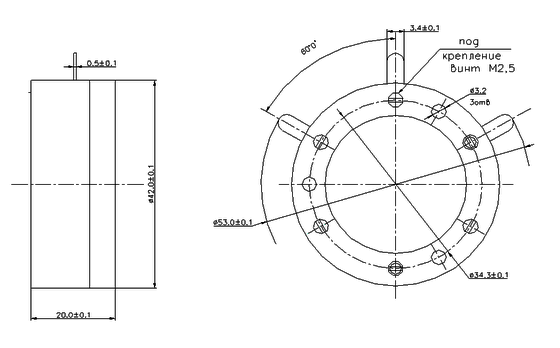 Таблица перекрестной чувствительностиТаблица перекрестной чувствительностиТаблица перекрестной чувствительностиТаблица перекрестной чувствительностиТаблица перекрестной чувствительностиТаблица перекрестной чувствительностиТаблица перекрестной чувствительностиГаз, 100ppmCOSO2NO2H2SNOH2Сигнал, ppm<1100-10012000